ÖĞRETMEN ADAYLARI İÇİNMİLLİ EĞİTİM BAKANLIĞINA BAĞLIEĞİTİM-ÖĞRETİM KURUMLARINDA YAPILACAKOKUL DENEYİMİ VEÖĞRETMENLİK UYGULAMASIUYGULAMA KILAVUZU© SİİRT ÜNİVERSİTESİ Eğitim Fakültesi DekanlığıBu Ders Materyali Öğretmen Eğitiminde Kullanılmak İçin; YÖK/Dünya Bankası Milli Eğitimi Geliştirme Projesi Hizmet Öncesi Öğretmen Eğitimi (1997) kapsamında Eğitim Fakültelerinde öğretmen eğitimiyle ilgili derslerde kullanılmak üzere yayınlanan kitaptan faydalanılarak hazırlanmıştır.İÇİNDEKİLERGİRİŞBu kılavuz, eğitim fakültelerinde uygulamadan sorumlu Öğretim Elemanları,  Uygulama Öğretmenleri ve Öğretmen Adayları için hazırlanmıştır. Kılavuzdaki etkinlikler, uygulama yapacak öğretmen adayları tarafından gerçekleştirilecektir. Bu çalışmalar, ilgili öğretim elemanları ile uygulama öğretmenleri tarafından izlenecek ve desteklenecektir.Okullarda Uygulama Çalışmalarının KapsamıÖğretmen adaylarının, öğretmenliğe hazırlanmaları sırasında öğretmen ve öğrencilerle birlikte uygulama çalışmaları yapmaları esastır. Bu kılavuzda, okullarda yapılacak iki ayrı uygulama çalışması hakkında bilgi verilmektedir. Bunlardan birincisi, öğretmenlik mesleğini oluşturan birçok görevi öğretmen adaylarına tanıtma amacını güden planlı gözlem ve etkinliklerden oluşmaktadır. Buna kısaca Okul Deneyimi adı verilmiştir. Bu derste öğretmen adaylarının okullarda gözlemler yapmaları, gözlemleri üzerinde düşünmeleri ve öğretmenlik becerilerinde deneyim kazanmaları için yeterli olacaktır. Öğrencilerin, okullarda olabildiğince farklı sınıf düzeylerinde çalışmaları ve eğitim programlarının kapsadığı bütün derslerin öğretimine aktif olarak katılmaları gerekir.	Okul deneyimi, “okullarda gözlem” adlı, süresi daha kısa olan eski bir dersin yerini almıştır. Öğretmen adaylarının bu derste yaptıkları görev ve etkinlikler, onlara, deneyimli öğretmenleri görev başında gözleme, öğrencilerle bireysel ve küçük gruplar halinde çalışma, sınırlı da olsa, kısa süreli öğretmenlik deneyimi kazanma olanağı sağlamalıdır. Okul deneyimi dersinde gerçekleştirilen etkinlikler, öğretmen adaylarına, başarılı bir öğretmen olmalarını sağlayacak çeşitli beceriler kazandıracaktır. Ders ilerledikçe, küçük bir grupta kısa bir süre için öğretmenlik yapmaya veya öğretmenin yakın denetimi altında, onunla birlikte ekip öğretimine başlayacaklardır. Okul deneyiminin sonuna doğru, bir ders saatinin tümü için sınıftaki öğretmenlik rolünü üstlenmeleri istenecektir. Bundan sonra onlar, öğretim yöntemleri ve sınıf yönetimi konularında önemli ölçüde deneyim kazanmış olarak Öğretmenlik Uygulamasına başlayacaklar. Öğretmen adaylarının, öğretmenlik mesleğini anlama ve öğretmenliği oluşturan yeterlikleri kazanma yönündeki gelişmeleri, onlarla sıkı bir işbirliği içinde olan üniversite öğretim üyeleri ile işinde deneyim kazanmış olan uygulama öğretmenleri tarafından değerlendirilecektir.Öğretmenlik Uygulaması,  dersinde öğretmen adayları,  farklı sınıf ve ünitelerle ilgili olarak, kendi aralarında bağlantılı öğretme-öğrenme etkinlikleri hazırlayacaklar ve böylece öğretme-öğrenme etkinliklerinde süreklilik, aşamalılık ve dayanışıklık sağlamayı öğreneceklerdir. Aynı zamanda, öğrencileri tanıma ve sınıf içinde olup bitenlere tam olarak katılma olanağı bulacaklardır. Öğrencilerin öğretme-öğrenme etkinliklerinden kendileri için en iyi şekilde yararlanma olanakları elde etmelerini sağlama yollarını öğreneceklerdir. Öğretmenlik uygulaması sırasında öğretmen adayları, öğretmenlerin ders yüklerinin yaklaşık yarısı kadar bir yük taşımalıdırlar. Öğretmenlik uygulaması sırasında yapılacak çalışmalar, dönem başlamadan önce ve öğrenciler ile onlara kılavuzluk yapacak uygulama öğretmenlerinin görüşleri alınarak planlanmalıdır.ÖĞRETMEN ADAYLARININ MİLLİ EĞİTİM BAKANLIĞINA BAĞLI EĞİTİM ÖĞRETİM KURUMLARINDA YAPACAKLARI OKUL UYGULAMALARINA İLİŞKİN YÖNERGEBİRİNCİ BÖLÜM: GENEL HÜKÜMLERAmaçMadde 1- Bu yönergenin amacı, öğretmen adaylarının, öğretmenlik mesleğine daha iyi hazırlanmalarını,  öğrenimleri süresince kazandıkları genel kültür, özel alan eğitimi ve öğretmenlik mesleğiyle ilgili bilgi, beceri, tutum ve alışkanlıklarını gerçek bir eğitim-öğretim ortamı içinde kullanabilme yeterliliği kazanmalarını sağlayacak uygulama çalışmalarına ilişkin usul ve esasları düzenlemektir.KapsamMadde 2- Bu yönerge, öğretmen yetiştiren yükseköğretim kurumlarındaki öğrencilerin, Milli Eğitim Bakanlığına bağlı resmi ve özel eğitim ve öğretim kurumlarında yapacakları öğretmenlik uygulaması çalışmalarının, amaç, ilke ve yöntemlerini kapsar.DayanakMadde 3- Bu yönerge, 1739 sayılı Milli Eğitim Temel Kanunu, 3797 sayılı Milli Eğitim Bakanlığı Teşkilat ve Görevleri Hakkında Kanun, 2547 sayılı Yükseköğretim Kanununun ilgili hükümleri, Milli Eğitim Bakanlığı Öğretmen Yetiştirme ve Eğitimi Genel Müdürlüğünün Ek-1’deki B.08.0.ÖEG.0.13.01.02-300.8.2.55-4392 sayılı yazısı ve Ek-2’deki “Milli Eğitim Bakanlığı ve Yükseköğretim Kurulu Başkanlığı Arasında  Öğretmen Adaylarının Milli Eğitim Bakanlığına Bağlı Olarak Yapacakları Öğretmenlik Uygulaması”na İlişkin Koordinasyon ve İş Birliği Protokolü’ne dayanılarak hazırlanmıştır.TanımlarMadde  4- Bu yönergede geçen:Öğretmen Adayı, öğretmenlik programlarına devam eden, öğretmeni olacağı öğretim düzeyi ve alanında, okul ortamında, öğretmenlik uygulaması yapan yükseköğretim kurumu öğrencisini,Öğretmenlik Uygulaması,  Öğretmen adaylarına, öğretmeni olacağı alanda ve öğretim düzeyinde, bizzat sınıf içinde öğretmenlik becerisi kazandıran ve belirli bir dersi ya da dersleri planlı bir şekilde öğretmesini sağlayan; uygulama etkinliklerinin tartışılıp değerlendirildiği bir dersi,Okul Deneyimi, Öğretmen adaylarına, okul örgütü ve yönetimi ile okullardaki günlük yaşamı tanıma, eğitim ortamlarını inceleme, ders dışı etkinliklere katılma, deneyimli öğretmenleri görev başında gözleme, öğrencilerle bireysel ve küçük gruplar halinde çalışma ve kısa süreli öğretmenlik deneyimleri kazanma olanağını veren, onların öğretmenlik mesleğini doğru algılayıp benimsemelerini sağlayan fakülte öğretim programında yer alan dersleri,Fakülte, öğretmen yetiştiren fakülte ve yüksekokulları,Uygulama Okulu, öğretmenlik uygulamalarının yürütüldüğü, Milli Eğitim Bakanlığına bağlı resmi, özel, yatılı-pansiyonlu ve gündüzlü, okul öncesi, ilköğretim, genel ve mesleki orta öğretim, özel eğitim ile çıraklık ve yaygın eğitim kurumlarını,Fakülte Uygulama Koordinatörü, öğretmen adaylarının okullarda yapacakları uygulama etkinliklerinin, öğretim elemanı, milli eğitim müdürlüğü koordinatörü ve uygulama okulu koordinatörüyle birlikte, planlanan ve belirlenen esaslara göre yürütülmesini sağlayan, eğitim ve öğretimden sorumlu dekan yardımcısı veya yüksekokul müdür yardımcısını,Bölüm Uygulama Koordinatörü, fakülte-uygulama okulu iş birliği sürecinde, bölümün öğretmenlik uygulamaları ile ilgili yönetim işlerini planlayan ve yürüten öğretim elemanını veya ilgili bölüm başkanınıUygulama Öğretim Elemanı, alanında deneyimli ve öğretmenlik formasyonuna sahip, öğretmen adaylarının uygulama çalışmalarını planlayan, yürüten ve değerlendiren yüksek öğretim kurumu öğretim elemanını,Milli Eğitim Müdürlüğü Uygulama Koordinatörü, öğretmen adaylarının okullarda yapacakları uygulama etkinliklerinin, fakülte ve okul koordinatörleriyle birlikte planlanan esaslara göre yürütülmesini sağlayan, ilde milli eğitim müdürü veya yardımcısı, ilçede ise ilçe milli eğitim müdürü ya da şube müdürünü,Uygulama Okulu Koordinatörü, okulundaki uygulama etkinliklerinin belirlenen esaslara uygun olarak yürütülmesi için uygulama okulu, ilgili kurumlar ve kişiler arasında iletişim ve koordinasyonu sağlayan okul müdürünü veya yardımcısını,Uygulama Öğretmeni, uygulama okulunda görevli, öğretmenlik formasyonuna sahip, alanında deneyimli öğretmenler arasından seçilen, öğretmen adayına öğretmenlik mesleğinin gerektirdiği davranışları kazanmasında rehberlik ve danışmanlık yapan sınıf veya ders öğretmenini,Öğretmen Yetiştirme Milli Komitesi, öğretmen yetiştirme sisteminin daha kalıcı ve etkin bir şekilde işlemesini sağlamak ve daha nitelikli öğretmen yetiştirmeye katkıda bulunmak üzere Milli Eğitim Bakanlığı, Yükseköğretim Kurulu ve Eğitim Fakülteleri temsilcilerinden oluşan danışma organını, ifade eder.İKİNCİ BÖLÜM: OKUL UYGULAMALARI İLKELERİMadde 5- Öğretmenlik uygulaması, aşağıdaki ilkeler doğrultusunda planlanır, programlanır ve yürütülür.a) Kurumlar arası işbirliği ve koordinasyon ilkesi: Öğretmenlik uygulamasına ilişkin esaslar Milli Eğitim Bakanlığı ile Yükseköğretim Kurulu Başkanlığı tarafından ortaklaşa belirlenir. Uygulama çalışmaları, sorumlulukların paylaşılması temelinde belirlenen esaslara dayalı olarak, milli eğitim müdürlükleri ile eğitim fakültelerinin koordinasyonunda yürütülür. Yükseköğretim Kurulu Başkanlığı bünyesinde kurulan Öğretmen Yetiştirme Milli Komitesi bu esasların belirlenmesinde aktif rol oynar.b) Okul ortamında uygulama ilkesi: Öğretmenlik uygulamaları, öğretmen adaylarının öğretmeni olacağı öğretim düzeyinde, alanlarına uygun gerçek etkileşim ortamında il-ilçe milli eğitim müdürlükleri ile fakülte dekanlıkları tarafından belirlenen Milli Eğitim Bakanlığına bağlı resmi, özel, yatılı-pansiyonlu ve gündüzlü, okul öncesi, ilköğretim, genel ve mesleki orta öğretim, özel eğitim ile çıraklık ve yaygın eğitim kurumlarında yürütülür.c) Aktif katılma ilkesi: Öğretmen adaylarının, öğretme-öğrenme ve iletişim süreçlerine etkili bir biçimde katılmaları esastır. Bunun için, öğretmenlik uygulamasında her öğretmen adayından, bir dizi etkinliği bizzat gerçekleştirmesi istenir. Öğretmen adaylarının; bunları aşamalı olarak, süreklilik içinde ve artan bir sorumlulukla yürütmeleri sağlanır. Öğretmen adayları; uygulama hazırlığı, uygulama okulunda gözlem, uygulama öğretmeninin görevlerine katılma, eğitim-öğretim/yönetim ve ders dışı etkinliklere katılma, uygulama çalışmalarını değerlendirme etkinliklerini gerçekleştirir.d) Uygulama sürecinin geniş zaman dilimine yayılması ilkesi Öğretmenlik uygulaması programı; planlama, inceleme, araştırma, katılma, analiz etme, denetleme, değerlendirme ve geliştirme gibi kapsamlı bir dizi süreçten oluşur. Bu süreçlerin her biri hazırlık, uygulama, değerlendirme ve geliştirme aşamalarından oluşmaktadır. Öğretmen adayının, öğretmenlik davranışlarını bu süreçler yoluyla istenilen düzeyde kazanabilmesi için fiilen uygulama yapacağı süreden çok daha fazla zamana ve çabaya ihtiyacı vardır. Bu nedenle öğretmenlik uygulamaları; öğretmen adayına giderek artan bir sorumluluk ve uygulama yeterliliği kazandırmak için, en az bir yarıyıla yayılarak programa yerleştirilir.e) Ortak değerlendirme ilkesi: Uygulama etkinliklerini birlikte planlayıp yürüttükleri için öğretmen adayının öğretmenlik uygulamasındaki performansı, uygulama öğretim elemanı, uygulama öğretmeni ve uygulama okulu müdürü tarafından ayrı ayrı değerlendirilir. Öğretmen adayının öğretmenlik uygulamasındaki başarısı, uygulama öğretim elemanı, uygulama öğretmeni ve uygulama okul müdürünün yaptığı değerlendirmelerin fakültenin “ Eğitim-Öğretim ve Sınav Yönetmeliği” gereğince birleştirilmesiyle ve uygulama öğretim elemanının son takdiriyle not olarak belirlenir. Uygulama öğretim elemanı notları fakülte yönetimine teslim eder.f) Kapsam ve çeşitlilik ilkesi: Öğretmenlik mesleği, ders hazırlığı, dersi sunma, sınıf yönetimi, atölye ve laboratuar yönetimi, okul, aile ve mesleği ile ilgili konularda öğrenciye rehberlik yapma, öğrenci başarısını değerlendirme, yönetim işlerine ve eğitsel çalışmalara katılma gibi çok çeşitli faaliyetleri kapsamaktadır. Ayrıca öğretmenler, çeşitli bölgelerde, farklı olanak ve koşullara sahip genel-mesleki, gündüzlü-yatılı, pansiyonlu, şehir ve köy okullarında, müstakil veya birleştirilmiş sınıflarda görev yapmaktadır. Bu nedenle öğretmenlik uygulaması, öğretmenlik mesleğinin gerektirdiği tüm görev ve sorumluluk alanlarını kapsayacak şekil ve çeşitlilikte planlanır ve yürütülür.g) Uygulama sürecinin ve personelinin sürekli geliştirilmesi ilkesi:  Öğretmenlik uygulaması çalışmalarından elde edilen sonuçlara göre; öğretmenlik uygulaması süreci ve buna paralel olarak uygulamaya katılan personel yeterlilikleri sürekli geliştirilir.h) Uygulamanın yerinde ve denetimli yapılması ilkesi: Öğretmenlik uygulamasından beklenen faydanın sağlanabilmesi, ancak; öğretmen adaylarının öğretmenlik uygulaması kapsamında yapacakları etkinlikleri, öğrencisi bulundukları fakültenin öğretim elemanlarının yakından izleme, rehberlik etme, yanlışlarını düzeltme, eksikliklerini tamamlama ve değerlendirme çabaları ile mümkündür. Bu nedenle öğretmenlik uygulaması, fakültenin bulunduğu il veya ilçelerdeki uygulama okulları ile ilgili kurumlarda yapılır.ÜÇÜNCÜ BÖLÜM: GÖREV, YETKİ VE SORUMLULUKLARMadde  6- Öğretmenlik uygulamasında;a) Öğretmen Yetiştirme Türk Milli  Komitesinin görev, yetki ve sorumlulukları:Yükseköğretim Kurulu ile Milli Eğitim Bakanlığı, Yükseköğretim Kurulu İle Fakülteler ve diğer ilgili kurumlar arasındaki bilgi ve iletişim akışını sağlar.Öğretmen yetiştirilmesi ve eğitiminin en önemli boyutlarından biri olan fakülte-okul işbirliği konusunda gerekli görülen model ve alt yapı çalışmalarını gerçekleştirir. Ülkenin ihtiyaçları ve öncelikleri ile alandaki çağdaş gelişmeler ve araştırma bulguları doğrultusunda hizmet öncesi ve hizmet içi öğretmen yetiştirme sürecini etkin ve verimli hale getirir.Ülkenin önceliklerini ve öğretmen açığı olan bölgeleri saptar, her branş için gerekli olan öğrenci sayısının dağılımını yapar ve öğretmenlerin temini ve istihdamı ile ilgili olarak Milli Eğitim Bakanlığı ile işbirliği ve koordinasyon içerisinde çalışır.Öğretmen yetiştirme ve eğitimi programlarını ve derslerini oluşturup, güncelleştirir.Öğretmen yetiştirme ve eğitimi derslerine ilişkin ulusal ölçütleri geliştirir ve uygulamayı değerlendirir.b) Fakülte yönetiminin görev, yetki ve sorumlulukları:Bölümlerden gelen önerileri dikkate alarak uygulama öğretim elemanlarını belirler.İl-ilçe milli eğitim müdürlüğü uygulama koordinatörünün işbirliği ile uygulama okullarını belirler.Uygulama okullarındaki etkinliklerin, etkili ve verimli bir biçimde yürütülmesini, denetlenmesini sağlar.Uygulama sürecinde, Eğitim Fakültesi-Uygulama Okulu işbirliğinin gerçekleştirilmesi için her yıl belirli zamanlarda uygulama çalışmalarına ilişkin toplantılar, kurs ve seminerler düzenler.c) Fakülte uygulama koordinatörünün görev ve sorumlulukları:Bölüm uygulama koordinatörü ve milli eğitim müdürlüğü uygulama koordinatörü ile iş birliği yaparak uygulama okullarını belirler, öğretmen adaylarının bu okullara dağılımını sağlar.Uygulama çalışmalarını, fakülte adına izler ve denetler.Öğretmenlik uygulaması çalışmalarını değerlendirir ve geliştirilmesi için gerekli önlemleri alır.d) Bölüm uygulama koordinatörünün görev ve sorumlulukları:Bölümle ilgili uygulama çalışmaları konusunda, bölüm uygulama öğretim elemanları arasındaki koordinasyon ve işbirliğini sağlar.Uygulama öğretim elemanlarının ve her uygulama öğretim elemanının sorumluluğuna verilen öğretmen adaylarının listesini hazırlar; fakülte uygulama koordinatörüne iletir.Uygulama okullarının seçiminde fakülte uygulama koordinatörüne yardım eder.e) Uygulama öğretim elemanlarının görev ve sorumlulukları:Öğretmen adaylarını, öğretmenlik uygulaması etkinliklerine hazırlar.Öğretmen adaylarının uygulama çalışmaları kapsamındaki etkinliklerini, uygulama okulu koordinatörü ve uygulama öğretmeni ile birlikte planlar.Öğretmen adayının çalışmalarını, uygulama öğretmeni ile birlikte düzenli olarak izler, denetler.Uygulamanın her aşamasında öğretmen adayına gerekli rehberliği ve danışmanlığı yapar. Uygulama sonunda öğretmen adayının çalışmalarını, uygulama öğretmeni ile birlikte değerlendirir ve sonucu not olarak fakülte yönetimine bildirir.f) İl-İlçe Milli Eğitim Müdürlüğünün görev, yetki ve sorumluluklarıÖğretmenlik uygulaması yapılacak illerde il milli eğitim müdür yardımcılarından birini, merkez ilçeler dışındaki ilçelerde ilçe milli eğitim şube müdürlerin birini “milli eğitim müdürlüğü uygulama koordinatörü” olarak görevlendirir.Fakülte uygulama koordinatörünün iş birliği ile sosyo-ekonomik ve kültürel düzeyi farklı kent ve köy uygulama okullarını ve her okulun uygulama kontenjanını öğretmenlik alanları itibariyle belirler, kontenjanların fakültelere dağılımını yapar.Fakültenin düzenleyeceği uygulama çalışmalarına ilişkin toplantı, seminer ve kurslara; milli eğitim müdürlüğü uygulama koordinatörü, uygulama okulu koordinatörleri ile uygulama öğretmenlerinin katılımını sağlar.Eğitim fakülteleri ve uygulama okulları arasında koordinasyonu ve işbirliğini kolaylaştırıcı önlemler alır.Uygulama çalışmalarını izler ve denetler.g) Milli Eğitim Müdürlüğü uygulama koordinatörünün görev ve sorumlulukları:Fakülte ve okul uygulama koordinatörleri ile iş birliği yaparak uygulama okullarını belirler.Uygulama okullarının, uygulama kontenjanlarını öğretim alanları itibariyle belirler, fakültelere dağılımını sağlar.Öğretmenlik uygulamalarını denetler, değerlendirir, etkili bir biçimde yürütülmesi için gerekli önlemleri alır.h) Uygulama Okulu müdürlüğünün görev, yetki ve sorumlulukları:Uygulama Okulu koordinatörünü belirler.Uygulama öğretim elemanlarının iş birliği ile uygulama öğretmenlerini belirler.Uygulama öğretmenleri ve öğretmen adaylarıyla toplantı yapar, kendilerine görev ve sorumluluklarını bildirir.Uygulama çalışmalarının etkili ve verimli bir biçimde yapılabilmesi için gerekli eğitim ortamını sağlar.Uygulama öğretmenlerinin uygulama çalışmalarını denetler.I) Uygulama Okulu koordinatörünün görev ve sorumlulukları:Milli Eğitim Müdürlüğü, okul yönetimi ve fakülte arasındaki koordinasyon ve işbirliğini sağlar.Uygulama öğretim elemanı ve uygulama öğretmeni ile iş birliği yaparak öğretmen adaylarının uygulama çalışmaları kapsamındaki etkinlikleri planlar.Uygulama çalışmalarını izler, değerlendirir ve sağlıklı yürütülmesi için gerekli önlemleri alır.i) Uygulama öğretmeninin görev ve sorumlulukları:Uygulama öğretim elemanı ve uygulama okulu koordinatörü ile iş birliği yaparak öğretmen adaylarının uygulama çalışmaları kapsamındaki etkinlikleri hazırlar.Uygulama programının gerektirdiği etkinliklerin yürütülmesini sağlar, uygulama etkinliklerinin başarılı bir biçimde yerine getirilmesi için öğretmen adayına rehberlik eder, bu etkinlikleri izler ve denetler.Uygulama sonunda öğretmen adayının uygulama çalışmalarını değerlendirir, uygulama okulu koordinatörüne teslim eder.j) Öğretmen adayının görev ve sorumlulukları:Uygulama programının gereklerini yerine getirmek için planlı ve düzenli çalışır. Uygulama öğretim elemanı, uygulama öğretmeni ve diğer öğretmen adayları ile işbirliği içinde planlı bir şekilde çalışır.Uygulama programının gereklerini yerine getirirken okul yönetimi, uygulamadan sorumlu öğretim elemanı, öğretmenler ve diğer görevlilerle işbirliği yapar.Öğretmenlik uygulaması etkinlikleri kapsamında, yaptıkları çalışmaları ve raporları içeren bir dosyayı uygulama öğretim elemanına teslim eder.Kişisel ve mesleki yeterliliğini geliştirmek için sürekli çaba gösterir.DÖRDÜNCÜ BÖLÜM: UYGULAMANIN YAPILMASIMadde 7- Lisans ve yüksek lisans düzeyinde öğretmen yetiştiren programlarda öğretmenlik uygulaması, son eğitim-öğretim yılında haftada bir tam, ya da iki yarım gün olmak üzere en az bir yarıyıl süre ile yapılır. Öğretmen adayları, bu sürenin en az 24 ders saatini bizzat ders vererek değerlendirir. Uygulama okullarının kapasitesi ve öğretmen adaylarının sayısı dikkate alınarak, öğretmen adayları ikiye bölünüp her iki yarıyılda da öğretmenlik uygulamaları sürdürülebilir.Okul deneyimi derslerinin zamanı ve süresiMadde 8- Okul deneyimi dersleri, öğretmen yetiştiren lisans ve yüksek lisans programlarında belirtilen yıl ve yarıyıllarda, öngörülen süre ve kapsamda bu yönerge usul ve esasları çerçevesinde yapılır.Uygulamanın yeriMadde 9- Okul deneyimi ve öğretmenlik uygulamaları, fakültenin bulunduğu il veya ilçedeki uygulama okulları ile ilgili kurumlarda yapılır. İlköğretim kurumlarında görev yapacak sınıf ve branş öğretmenleri, olanak ve koşullar elverdiği ölçüde uygulamalarının bir kısmını köy okullarında yaparlar.Uygulamanın planlanması, yürütülmesi ve değerlendirilmesiMadde 10- Uygulamaya ilişkin aşağıdaki işlemler yapılır:Fakülte uygulama koordinatörü, öğretmenlik alanlarına göre öğretmen adayı sayılarını her öğretim döneminin başında ilgili bölüm ve anabilim dalı başkanı ile iş birliği yaparak belirler.İl-ilçe milli eğitim müdürlüğü uygulama koordinatörü, uygulama okulu olarak seçilebilecek okulların müdürleri ile iş birliği yaparak uygulama okullarını ve her okulun öğretmen adayı kontenjanını, öğretmenlik alanları itibariyle belirler.İl-ilçe milli eğitim müdürlüğü uygulama koordinatörü ile fakültelerin uygulama koordinatörleri bir araya gelerek uygulama okullarının ve uygulama kontenjanlarının, öğretmenlik alanları itibariyle fakültelere dağılımını yapar.Fakülte uygulama koordinatörü, bölüm uygulama koordinatörleri ile iş birliği yaparak; kendi fakültelerindeki her uygulama öğretim elemanına düşen öğrenci sayısı  i geçmeyecek şekilde öğretmen adaylarının gruplarını ve her grubun sorumlu öğretim elemanını belirler. Ancak bu sayı zorunlu durumlarda değişebilir.Fakülte uygulama koordinatörü, kendilerine ayrılan uygulama kontenjanlarını dikkate alarak, uygulama öğretim elemanlarının ve sorumlu oldukları öğretmen adaylarının alanlarına ve uygulama okullarına göre dağılımlarını gösteren listeyi hazırlayarak, il-ilçe milli eğitim müdürlüklerine gönderir. İl-İlçe Milli Eğitim Müdürlüğü; Valilik/Kaymakamlık onayını aldıktan sonra bu listeyi, uygulama okul müdürlüklerine ve ilgili fakülte dekanlıklarına gönderir.Uygulama okulu koordinatörü, uygulama öğretim elemanları ile iş birliği yaparak uygulama öğretmenlerini belirler. Uygulama öğretmeni başına düşen öğrenci sayısının 6’yı, ancak ders başına düşen öğrenci sayısının 2’yi geçmeyecek biçimde dağılımını yapar. Ancak bu sayı zorunlu durumlarda değişebilir.Uygulama öğretim elemanı, sorumluluğuna verilen öğretmen adaylarını, öğretmenlik uygulamasının dayandığı temeller, uygulama programında yer alacak etkinlikler ve uyulması gereken kurallar konusunda bilgilendirir.Uygulama öğretim elemanı, sorumluluğuna verilen öğretmen adaylarını uygulama okuluna götürerek, okul yöneticileri, uygulama okulu koordinatörü ve uygulama öğretmenleri ile tanıştırır. Uygulama okulu koordinatörü, öğretmen adaylarına okulu gezdirerek çeşitli birimlerini tanıtır ve etkinlikleri hakkında bilgi verir.Uygulama öğretim elemanı, uygulama öğretmeni ve öğretmen adayları ile birlikte öğretmenlik uygulaması etkinlik planını hazırlar.Öğretmen adayları, uygulama öğretim elemanı ve uygulama öğretmeninin gözetim ve rehberliğinde öğretmenlik uygulamasının etkinlik planında belirtilen çalışmaları yerine getirir. Her etkinliğe ilişkin ayrıntılı bir çalışma raporu hazırlar.Uygulama öğretim elemanı veya uygulama öğretmeni, izlediği derslerle ilgili gözlemlerini kaydeder. Gözlem sonuçlarını dersten sonra öğretmen adayı ile değerlendirir.Uygulama öğretim elemanı, öğretmen adayları ile birlikte, her hafta okulda yapılan uygulamalarla ilgili gelişmeleri seminer amaçlı olarak, dersin teorik saatinde tartışır ve değerlendirir.Uygulamalar sonunda öğretmen adayı, etkinlik planı çerçevesinde yürüttüğü çalışmaları ve raporları içeren dosyayı tamamlar, uygulama öğretim elemanına teslim eder.Öğretmen adaylarının başarısı, uygulama öğretim elemanı, uygulama öğretmeni ve uygulama okulu müdürü tarafından ayrı ayrı değerlendirilir. Öğretmen adayının öğretmenlik uygulamasındaki başarısı, uygulama öğretim elemanı, uygulama öğretmeni ve uygulama okul müdürünün yaptığı değerlendirmelerin fakültenin “ Eğitim-Öğretim ve Sınav Yönetmeliği” gereğince birleştirilmesiyle ve uygulama öğretim elemanının son takdiriyle not olarak belirlenir. Uygulama öğretim elemanı notları fakülte yönetimine teslim eder.BEŞİNCİ BÖLÜM: ÇEŞİTLİ HÜKÜMLERMadde 11- Uygulama çalışmalarının çeşitli nedenlerle bir okulda tamamlanamaması halinde eksik kalan kısmı, başka bir okulda tamamlattırılır.Madde 12- Öğretmen adayı, fakültesinin bulunduğu il veya ilçede uygulama yapacağı bir okul veya program bulunmaması halinde, fakülte kurulunca denkliği kabul edilen yakın bir alanda uygulama yapar.Madde 13- Öğretmen adayının öğrenim gördüğü ilde uygulamanın yapılacağı bir okul, program ve de yakın bir alanın belirlenememesi durumunda, öğretmenlik uygulaması, günlük ulaşımı mümkün olan il veya ilçede yapılır.Madde 14- Denkliği kabul edilen bir alanın bulunmamamsı ya da doğal afetler ve benzeri olağanüstü durumlar nedeniyle aynı veya yakın il-ilçede öğretmenlik uygulamasının tamamen veya kısmen yapılamaması halinde, öğretmen adayları aynı programı uygulayan bir başka fakültenin öğretmen adayları ile birlikte uygulama yaparlar. Öğretmen adayları ilgili dönemin tüm derslerini uygulama yaptıkları fakültede tamamlar. Bunun için, fakültelerin bağlı oldukları üniversiteler arasında bir protokol yapılır. Öğretmen adaylarının barınma ihtiyaçları Milli Eğitim Bakanlığı ve mahallin mülki amirliklerince sağlanır.Disiplin KurallarıMadde 15- Öğretmen adayları; uygulama yaptıkları okullarda görevli öğretmenlerin uymakla yükümlü oldukları yasa, yönetmelik ve yönergeler ile okul yönetiminin koyduğu kurallara uymak zorundadırlar. Kurallara uymayanlar okul müdürü tarafından fakülte uygulama koordinatörüne bildirilir. Bu öğrencilere yükseköğretim kurumları disiplin hükümleri uygulanır.YürürlükMadde 16- Bu yönerge, onaylandığı tarihte yürürlüğe girer.YürütmeMadde 17- Bu yönerge hükümlerini, Milli Eğitim Bakanı yürütür. ÖĞRETMENLERDE BULUNMASI GEREKEN YETERLİKLERAşağıda, bütün öğretmen yetiştirme programlarına uygulanabilir nitelikte olan bir öğretmenlik becerileri listesi verilmiştir. Bu beceriler, eğitim bilimleri, özel öğretim yöntemleri ve okullardaki uygulama çalışmaları yardımıyla öğrenilecek ve alıştırmalarla beklenen düzeylere eriştirilecektir.1. ALAN BİLGİSİ1.1.	Alanına ilişkin temel bilgileri (kavram, olgu, ilke, genelleme, yasa, model, kuram vb.) ve bu bilgileri ele alma yollarını (işlem yolu, teknik, yöntem vb.) anlama1.2.	Gerekli oldukça, alanındaki bilgilerini daha üst düzeylere çıkarma1.3.	Konu alanı ile ilgili öğretim programları (müfredat) üzerinde bilgi sahibi olma2. ÖĞRETME-ÖĞRENME SÜRECİNİ YÖNETME2.1. Plan yapma ve ders hazırlığı2.1.1.	 Hedef davranışları açık bir şekilde ifade etme2.1.2. Sınıf çalışmalarını, ders programında ve ders planında öngörülen şekilde planlama2.1.3. Dersi, ilgili davranışsal hedeflere eriştirecek biçimde planlama2.1.4. Dersi, çeşitli öğretme-öğrenme etkinliklerinden yararlanacak şekilde planlama2.1.5.	 Uygun öğretme-öğrenme araç gereçlerini seçme veya hazırlama2.1.6.	 İyi düzenlenmiş ve bütünlüğe sahip ders planı hazırlama2.1.7.	 Öğrenmelerin sürekliliğini ve aşamalılığını sağlama (eldeki üniteden önce ve sonra öğrenilenleri uygun şekilde ilişkilendirme)2.2. Öğretim yöntemlerinden yararlanma2.2.1. Öğrencilerin yaşlarına, önceki öğrenme düzeylerine ve yeteneklerine uygun yöntemlerden yararlanma2.2.2.	Çeşitli öğretim yöntemlerinden yararlanma2.2.3.	Sınıftaki bütün bireyler ve gruplarla etkileşim kurma2.2.4.	Öğrenciler için gerçekçi ve onları, yapabileceklerinin en iyisini yapmaya sevk edebilecek derecede yüksek beklentiler belirleme2.2.5.	Öğretme-öğrenme araç gereçlerini uygun ve etkili kullanma2.2.6.	Elektronik araçlar ve bilgisayar yazılımları gibi bilişim teknolojilerinden yararlanma2.3. İletişim kurma2.3.1.	Açık olarak tanımlanmış ve kolayca anlaşılabilen yönergeler sunma ve bunları öğretme-öğrenme sürecinde uygun şekilde zamanlama2.3.2.	Açık olarak tanımlanmış ve kolayca anlaşılabilen açıklamalar sunma ve bunları öğretme-öğrenme sürecinde uygun şekilde zamanlama2.3.3.	Zamanında ve etkili sorular sorma2.3.4.	Sesini etkili şekilde kullanma ve gerektiğinde değiştirme2.3.5.	Öğrencilerden gelen dönütlere (feedback) duyarlı olma ve bunlardan yararlanma2.3.6.	Dili, duruma uygun biçimde ve gereken somutluk-soyutluk düzeyinde kullanma2.4. Sınıf yönetimi ve öğrencilerle ilişkiler2.4.1.	Derslerini amaçlı ve düzenli bir biçimde sürdürme2.4.2.	Derslerini zamanında ve etkili bir şekilde başlatma ve yine aynı şekilde bitirme2.4.3.	Öğrencilere ve konuya uygun nitelikte bireysel öğretim, küçük grup ve sınıf öğretimi yöntemlerinden yararlanma2.4.4.	Öğrencilerle ilişki ve etkili öğretme-öğrenme etkileşimi kurma2.4.5.	Öğrencilerin dikkatini çekme, onları öğrenmeye güdüleme, onların ilgi ve güdülerini devam ettirme2.4.6.	Ceza ve övgüyü uygun ve etkili kullanma2.4.7.	Kesinti ve müdahaleler karşısında uygun önlemler alma2.4.8.	Gerçekçi ve iyi hedefler belirleme; bunların gerçekleşme derecelerini objektif ve güvenilir bir biçimde değerlendirme; sonuçları kendini geliştirmede kullanma2.4.9.	Sınıfta, öğrencilerin kendilerini ifade edebilmelerine imkan sağlayacak demokratik bir ortam oluşturma2.5. Öğrencilerin öğrenmelerini değerlendirme ve kayıt tutma2.5.1.	Öğrencilerin ürünlerini kısa zamanda puanlama ve sonuçları, öğrencinin nasıl gelişeceğine ilişkin dönütlerle birlikte verme2.5.2.	Öğrencinin ilerleyişini, ulusal normları, varsa uygun olan diğer ölçütleri kullanarak değerlendirme2.5.3.	Yapılan etkinliklerin ve sağlanan gelişmenin kayıtlarını tutma3.  ÖĞRENCİ KİŞİLİK(REHBERLİK) HİZMETLERİ3.1.	Okul yönetimi ile ilgili ilke ve işlemleri bilme3.2.	Kendi grubundaki öğrencilerle güven verici ilişkiler kurma ve onların sağlıklı ve dengeli birer kişilik geliştirmelerinden sorumluluk duyma3.3.	Bireysel ihtiyaçlara ve grup ihtiyaçlarına duyarlı olma3.4.	Okuldaki öğrenci kişilik hizmetlerine (rehberlik çalışmaları ve ders dışı etkinlikler) katkıda bulunma4. KİŞİSEL VE MESLEKİ ÖZELLİKLER4.1.	Zamanı iyi kullanma4.2.	Danışma, önerilerden yararlanma4.3.	Diğer öğretmenlerle iş ilişkileri kurma4.4.	Diğer öğretmenlerle mesleğiyle ilgili bilgi alışverişinde bulunma4.5.	Toplantı, hizmet-içi eğitim, araç gereç hazırlama gibi okul etkinliklerine katılma4.6.	Öğrenci velileriyle iyi ilişkiler kurma4.7.	Okulun tümünü ilgilendiren etkinliklere katılma4.8.	Kendi performansı üzerinde düşünme ve gelişme için uygun girişimlerde bulunma4.9. Mesleki davranış ve görünüm standartlarına uyma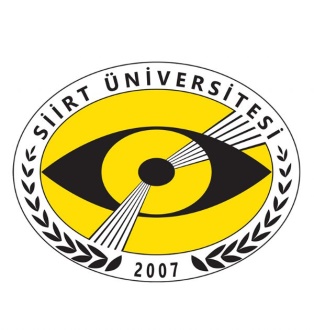 T.C.SİİRT ÜNİVERSİTESİ
EĞİTİM FAKÜLTESİSayfa No:İçindekiler………………………………………………………………………………………………..1Giriş…………………………………………………………………………………………………………2Birinci Bölüm: Genel Hükümler………………………………………………………………...3İkinci Bölüm: Okul Uygulamaları İlkeleri…………………………………………………...4Üçüncü Bölüm: Görev, Yetki ve Sorumluluklar…………………………………………..5Dördüncü Bölüm: Uygulamanın Yapılması………………………………………………...7Beşinci Bölüm: Çeşitli Hükümler……………………………………………………………….8Öğretmenlerde Bulunması Gereken Yeterlikler………………………………………….10Okul Deneyimi Dersi………………………………………………………………………………...12Okul Deneyimi Etkinlikleri………………………………………………………………………..16Ek 1: Okul Deneyimi Çalışma Planı……………………………………………………………36Ek 2: Okul Deneyimi Dersi Üniversite Değerlendirme Formu……………………..37Ek 3: Okul Deneyimi Dersi Günlük Devam Çizelgesi………..………………………….38Ek 4: Okul Deneyimi Dersi Değerlendirme Formu……………………………………...39Öğretmenlik Uygulaması Dersi………………………………………………………………….40Ek 5: Öğretmenlik Uygulaması Dersi Çalışma Planı…………………………………….44Ek 6: Öğretmenlik Uygulaması Ders Gözlem Formu (uygulama öğretmeni dolduracak)...................................................................................................................................45Ek 7: Öğretmenlik Uygulaması Dersi Günlük Devam Çizelgesi………………………………..............................................................................................46Ek 8: Öğretmenlik Uygulaması Dersi Değerlendirme Formu……………………….47Ek 9: Öğretmenlik Uygulaması Ders Gözlem Formu (öğretmen adayı dolduracak)……………………………………………………………………………………………..48Ek 10: Öğretmenlik Uygulaması Ders Plânı………………………………………………..Ek 11: Okul Deneyimi-Öğretmenlik Uygulaması Dönem Devam Çizelgesi……4950